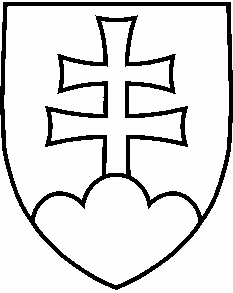 NávrhUznesenie vlády Slovenskej republikyč. ...z ...k návrhu zákona, ktorým  sa mení a  dopĺňa zákon č. 563/2009 Z. z. o správe daní (daňový poriadok) a o zmene a doplnení niektorých zákonov v znení neskorších predpisov a ktorým sa menia a dopĺňajú niektoré zákonyVládaA.      schvaľujeA. 1.	návrh zákona, ktorým  sa mení a  dopĺňa zákon č. 563/2009 Z. z. o správe daní (daňový poriadok) a o zmene a doplnení niektorých zákonov v znení neskorších predpisov a ktorým sa  menia a dopĺňajú niektoré zákony.B.      poveruje          predsedu vládyB. 1.	predložiť vládny návrh zákona predsedovi Národnej rady Slovenskej republiky na ďalšie ústavné prerokovanie,          ministra financií           B. 2.   uviesť a odôvodniť vládny návrh zákona v Národnej rade Slovenskej republiky.Vykonajú:   predseda vlády                      minister financiíNa vedomie: predseda Národnej rady Slovenskej republiky.Číslo materiálu:Predkladateľ:minister financií 